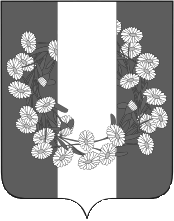 СОВЕТ  БУРАКОВСКОГО СЕЛЬСКОГО ПОСЕЛЕНИЯКОРЕНОВСКОГО  РАЙОНАРЕШЕНИЕот 25.04.2016					               		                                    № 81                                                               х. БураковскийОб утверждении перечня услуг, необходимых и обязательных для предоставления муниципальных услуг органами местного самоуправления  Бураковского сельского поселения Кореновского района       В целях реализации Федерального закона от 27 июля 2010 года № 210-ФЗ «Об организации предоставления государственных и муниципальных услуг» Совет  Бураковского сельского поселения Кореновского района р е ш и л:Утвердить перечень услуг, необходимых и обязательных для предоставления муниципальных услуг органами местного самоуправления  Бураковского сельского поселения Кореновского района (прилагается).Признать утратившим силу решение Совета  Бураковского сельского поселения Кореновского района от 24 сентября  2014 года № 5 «Об утверждении перечня услуг, необходимых и обязательных для предоставления муниципальных услуг органами местного самоуправления  Бураковского сельского поселения Кореновского района». 3. Решение вступает в силу после его официального обнародования.Глава Бураковского сельского поселенияКореновского района 					                              Л.И.ОрлецкаяПРИЛОЖЕНИЕ УТВЕРЖДЕН                                                                             решением Совета Бураковскогосельского поселенияКореновского районаот 25 апреля 2016 года № 81ПЕРЕЧЕНЬуслуг, необходимых и обязательных для предоставлениямуниципальных услуг органами местного самоуправления  Бураковского сельского поселения Кореновского района Глава Бураковского сельского поселенияКореновского района 					                        Л.И.Орлецкая№п/пНаименование услугиОрганизации, участвующие в предоставлении муниципальной услугиИнформация о платности услуги1Оценка земельного участкаНезависимый оценщикплатно2Межевание  земельного участкаСпециализированные организации, предприятия, осуществляющие деятельность по межеваниюплатно3Получение  кадастрового  паспорта   здания, сооружения, расположенного на испрашиваемом земельном участке, испрашиваемого   земельного   участка  либо кадастровая выписка об испрашиваемом земельном участке Кореновский отдел ФГУ «Земельная кадастровая палата» по Краснодарскому краю платно4Получение выписки из ЕГРП о правах на приобретаемый земельный участок и расположенных на нем объектов недвижимого имущества или уведомление об отсутствии в ЕГРП запрашиваемых сведений о зарегистрированных правах на указанный земельный участок и расположенных на нем объектов недвижимого имуществаКореновский отдел  Управления Федеральной службы государственной регистрации, кадастра и картографии по Краснодарскому краюплатно5Изготовление технических условий на подключение объектов к сетям инженерно- технического обеспеченияОрганизации, осуществляющие эксплуатацию сетей инженерно-технического обеспеченияплатно6Изготовление схемы расположения земельного участка на кадастровом плане или кадастровой карте соответствующей территорииОрганизации, предприятия, соответствующие требованиям законодательства Российской Федерации, предъявляемым к лицам, осуществляющим топографо- геодезические работыплатно7Изготовление топографической съемки земельного участкаОрганизации, предприятия, соответствующие требованиям законодательства Российской Федерации, предъявляемым к лицам, осуществляющим топографо- геодезические работыплатно8Выдача справки  с места обучения Муниципальные учреждения образования бесплатно9Получение нотариальной доверенности представителя заявителяНотариальная контораплатно10Получение выписки из ЕГРЮЛ о юридическом лице или выписки ЕГРИП об индивидуальном предпринимателеМежрайонная ИФНС № 14 по Краснодарскому краюбесплатно11Получение копии налоговой декларации, заверенной налоговыми органами Межрайонная ИФНС № 14 по Краснодарскому краюбесплатно12Выдача разрешений на строительство, реконструкцию объектов капитального строительстваАдминистрация муниципального образования Кореновский районбесплатно13Выдача разрешений на ввод в эксплуатацию построенных, реконструированных объектов капитального строительстваАдминистрация муниципального образования Кореновский районбесплатно14Выдача градостроительных планов земельных участковАдминистрация муниципального образования Кореновский районбесплатно